T.P. N°8 : IMPARFAIT VS PASSÉ COMPOSÉ (partie finale)CURSO: 4to AÑO                                   TURNO: MAÑANA Y TARDEA partir de l’exemple suivant, observez les deux images qui a aussi deux moments. Utilisez le passé composé et l’imparfait. (au moins 10 lignes).Exemple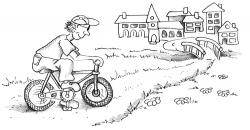 L'année dernière, je suis allé au bord de la Loire pour les vacances. J’ai fait une randonnée à vélo. Tous les matins, je reprenais la route et chaque jour, je traversais plusieurs villages. Souvent, je m’arrêtais pour parler avec les villageois.Mes amis préféraient passer les vacances au bord de la mer. Donc, pendant que je pédalais, ils étaient sûrement assis sur le sable.Mais un jour, pendant que je parlais avec un agriculteur, j’ai reçu un appel. Mes amis m’appelaient pour me dire combien le temps était horrible à la mer. Ils passaient leurs journées à l’intérieur ! J’ai raccroché et j’ai ri.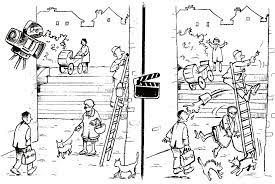 Faites les points suivants :Observez la vidéo et copiez tout dans votre dossier.  https://www.youtube.com/watch?v=BestXJX9FBgFaites les suivants exercices en ligne, cliquez, puis copiez-les dans votre dossier.https://francais.lingolia.com/fr/grammaire/les-temps/imparfaitpasse-compose/exercices